ZAPISNIK 7. SEJE VAŠKEGA ODBORADolsko, Osredke, Petelinje, Kamnica in Vinje, ki je potekala 19. septembra, med 20.00 in 21.30 uro v KD Dolsko.Prisotni člani VO: Tomaž Lunar, Jernej Rebolj, Matija Pustotnik, Nataša Rotar Opravičeno odsotni: Igor Lapič, Tomaž GradPrisotni člani VO: Jernej Rebolj, Tomaž Lunar, Tomaž Grad, Matija Pustotnik Nataša Rotar, Prisotna svetnika OS: Drago Sredenšek in Sladžana Brodnik.Odsoten član VO: Igor Lapič.DNEVNI REDSprejet je bil predlagani dnevni red in sicer:Pregled odgovorov s strani občineNove pobude in predlogiRaznoAd 1V glavnem smo dobili odgovore na vprašanja, vendar pa imamo pripombo glede postavljanja količka pri grbini pri Kokalj. V kolikor se bo postavil količek, je potrebno obvezno postaviti znak za zožanje ceste, da nebi bilo problemov v primeru, da se kdo zaleti v količek.Postavitev javne razsvetljave v Vinjah pri smetnjakih še ni realizirana, in glede na lokacijo ne moti okoliških prebivalcev. Tam tudi otroci čakajo šolski kombi.AD2Imamo predlog oziroma zahtevo, da se v času, ko se izvajajo dejavnosti v telovadnici v KD Dolsko, da se odpre igrišče za parkiranje, ker je parkirišče prezasedeno za izvedbo sestankov in vaj FS Dolsko.Zanima nas kakšni so standardi za postavitev grbin, ker so zelo različne izvedbe?Živa meja na poti v Vinje, pri Novaku in Krapetu oz. Poplatniku visi na cesto. Pri Kokalj je potrebno urediti odvodnjavanje in urediti grbino, oziroma v primeru postavitve količka obvezno postaviti znak za zožanje ceste.Opažena je povečana aktivnost okoli šole v Dolskem in na igrišču pred šolo. Glede na opaženo predlagamo varovanje oziroma obhode zvečer in ponoči.Za vas Petelinje ni znaka, ki bi označeval začetek in konec vasi.Pri Šuštar v Vinjah ob nalivih voda dere po cesti in na sosednjo parcelo.Pri nalivih na Ovinku pri Pustotnik voda dere iz asfalta.Pod Šlibarjem je potrebno urediti ovinek, odvodnjavanje  in naklon zaradi nevarnosti, že večkrat padci kolesarjev.Iz participativnega računa urediti potko in mesto za kontejnerje.Bankine v dežju odnese.Smreka na križišču pri mostu v Kamnici, makedam proti cerkvi je suha in je nevarnost, da pade na cesto. Po geodetskih podatkih sta parceli 1766 40/10 in 1766 34/8 v lasi Republike Slovenije, zato prosimo odgovorne na Občini, da urgirajo.Še enkrat prosimo za obrazložitev, zakaj ni možno ceste skozi Kamnico označiti za pešče, kot je označena proti Ihanu, za kolesarje.Prosimo, da se zapisniki in odgovori VO objavljajo na spletni strani Občine.Želimo, oziroma apeliramo na župana, da se o večjih delih obvesti in skliče vse VO, da nas seznani s potekom del in vsem ostalim.AD3Vse opredeljeno v AD2.ZapisalaNataša Rotar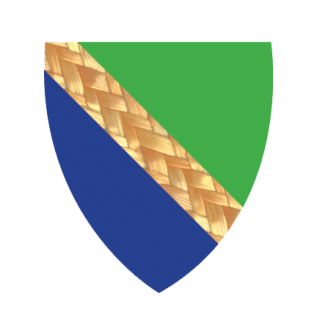 OBČINA DOL PRI LJUBLJANIVAŠKI ODBOR ZA NASELJADOLSKO, OSREDKE, PETELINJE, KAMNICA, VINJEDol pri Ljubljani 1, 1262 Dol pri LjubljaniTelefon: 01/5303 240, faks: 01/5303 249e-pošta: obcina@dol.si